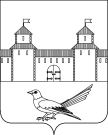 Администрация Сорочинского городского округаОренбургской областиКомиссияпо предупреждению и ликвидации чрезвычайных ситуаций и обеспечению пожарной безопасности Сорочинского городского округа Оренбургской областиРЕШЕНИЕ27 октября 2021 года                         		                                                    № 9-1г. СорочинскОб итогах прохождения весенне-летнего пожароопасного периода 2021 годана территории Сорочинского городского округа Заслушав доклады главного специалиста по ГО и ЧС администрации Сорочинского городского Балабуева А.П., директора Государственного казенного учреждения «Сорочинское лесничество» Тимакова М.В., старшего инспектора ОНД и ПР по Сорочинскому городскому округу, Тоцкому и Красногвардейскому районам Главного управления Министерства чрезвычайных ситуаций Российской Федерации по Оренбургской области Зайцева Н.И.,Комиссии решила:В целях качественной подготовки к весенне-летнему пожароопасному периоду 2022 года на территории Сорочинского городского округа:1. Первому заместителю главы администрации городского округа по оперативному управлению муниципальным хозяйством Богданову А.А., заместителю главы администрации Сорочинского городского округа по сельскому хозяйству и по работе с территориями – начальнику отдела по работе с сельскими территориями                        Слободчикову А.А.:     обеспечить своевременное привлечение сил и средств муниципального звена Оренбургской территориальной подсистемы единой государственной системы предупреждения и ликвидации чрезвычайных ситуаций к тушению природных пожаров в соответствии с законодательством Российской Федерации и Оренбургской области.	Срок исполнения: в течение весенне-летнего пожароопасного периода.2. Заместителю главы администрации Сорочинского городского округа по сельскому хозяйству и по работе с территориями – начальнику отдела по работе с сельскими территориями  Слободчикову А.А.:     в весенне-летний пожароопасный период 2022 года принять меры по локализации пожара, спасению людей и имущества до прибытия подразделений государственной противопожарной службы.	Срок исполнения: в течение весенне-летнего пожароопасного периода.3. Начальникам территориальных отделов Отдела по работе с сельскими территориями администрации Сорочинского городского округа:     к началу пожароопасного периода 2022 года обеспечить исполнение первичных мер пожарной безопасности в границах сельских населенных пунктов муниципального образования, предусмотренных статьей 19 Федерального закона от 21 декабря 1994 года № 69-ФЗ «О пожарной безопасности».4. Первому заместителю главы администрации городского округа по оперативному управлению муниципальным хозяйством Богданову А.А., заместителю главы администрации Сорочинского городского округа по сельскому хозяйству и по работе с территориями – начальнику отдела по работе с сельскими территориями                        Слободчикову А.А., главному специалисту по ГО и ЧС администрации Сорочинского городского округа Балабуеву А.П.:     при планировании мероприятий по обеспечению пожарной безопасности на территории населенных пунктов руководствоваться постановлением Правительства Российской Федерации от 16 сентября 2020 года № 1479 «Об утверждении правил противопожарного режима в Российской Федерации».	Срок исполнения: постоянно5. Заместителю главы  по финансовой политике - начальнику Управления финансов администрации Сорочинского городского округа Такмаковой Т.П.:    при принятии решений о местном бюджете на 2022 год и на плановый период 2023 и 2024 годов предусмотреть расходы на обеспечение первичных мер пожарной безопасности в границах муниципального образования в необходимом объеме.6. И.о. директора МКУ «Хозяйственная группа по обслуживанию органов местного самоуправления» Лазареву А.В., начальникам территориальных отделов Отдела по работе с сельскими территориями администрации Сорочинского городского округа: обеспечить готовность техники привлекаемой для тушения пожаров, оборудования и инвентаря к эксплуатации в пожароопасный период, создать резерв горюче-смазочных материалов.	Срок исполнения: в течение весенне-летнего пожароопасного периода.    7. Генеральному директору МУП «Санитарная очистка» Сорочинского городского округа Оренбургской области Магомедову М.Г.:к началу весенне-летнего пожароопасного периода 2022 года обеспечить наличие и исправное состояние источников противопожарного водоснабжения, а также доступность подъезда к ним пожарной техники.      8. Начальникам территориальных отделов Отдела по работе с сельскими территориями администрации Сорочинского городского округа, начальнику Управления ЖКХ администрации Сорочинского городского округа: обеспечить ликвидацию несанкционированных свалок на подведомственной территории.	Срок исполнения: до 01 декабря 2021года.      9. Заместителю главы администрации Сорочинского городского округа по сельскому хозяйству и по работе с территориями – начальнику отдела по работе с сельскими территориями Слободчикову А.А., начальникам территориальных отделов Отдела по работе с сельскими территориями администрации Сорочинского городского округа, главному специалисту по ГО и ЧС администрации Сорочинского городского округа:		 сформировать перечни населенных пунктов, садовых товариществ, детских оздоровительных лагерей и объектов экономики, подверженных угрозе лесных пожаров.		Срок исполнения: до начала весенне-летнего пожароопасного периода.     10. Рекомендовать директору Государственного казенного учреждения «Сорочинское лесничество» Тимакову М.В:	организовать разработку, рассмотрение и утверждение плана тушения лесных пожаров на территории лесничества на 2022 год с участием председателя комиссии по предупреждению и ликвидации чрезвычайных ситуаций и обеспечению пожарной безопасности Сорочинского городского округа;      разработать сводный план тушения лесных пожаров на территории Сорочинского городского округа на 2022 год;      организовать мониторинг лесов и прилегающей территории всеми имеющимися способами;     обеспечить очистку лесов и прилегающей территории от валежника, порубочных остатков, выполнение мероприятий по противопожарному обустройству лесов в соответствии с требованиями правил пожарной безопасности в лесах и Лесного кодекса Российской Федерации, в том числе с привлечением местного населения, волонтерских и общественных объединений.	Срок исполнения: до начала  весенне-летнего пожароопасного периода.Председатель КЧС и ОПБСорочинского городского округа                 	                                                Т.П. Мелентьева